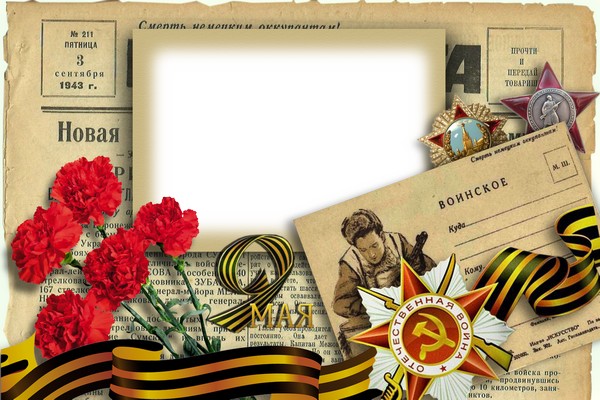 КОМПЛЕКСНЫЙ ПРОЕКТпо подготовке к празднованию                   75-я Победы в Великой Отечественной войнеВ МДОУ «Детский сад № 4 «Теремок»Обоснование  разработки проекта.Стратегической целью государственной политики в области образования является охрана здоровья воспитанников (Закон  «Об образовании в РФ», а также повышение доступности качественного образования. Разработан и вступил в силу Федеральный государственный образовательный стандарт дошкольного образования (ФГОС ДО). В федеральном государственном образовательном стандарте дошкольного образования ставятся цели по патриотическому воспитанию: создание условий для становления основ патриотического сознания детей, возможности позитивной социализации ребенка, его всестороннего личностного, морально-нравственного и познавательного развития, развития инициативы и творческих  способностей на основе соответствующих дошкольному возрасту видов деятельности. В содержании ФГОС отмечается острая необходимость активизации процесса воспитания патриотизма дошкольника.Значимость инновационного подхода в деятельности учреждения определяются реальными потребностями системы образования и существующими противоречиями между предъявляемыми требованиями к системе образования, необходимостью ее обновления и недостаточной разработанностью новых форм воспитательно-образовательного процесса в ОУ в условиях внедрения ФГОС ДО.В новых условиях встает задача: проектирование и построение инновационной модели образовательного пространства, обеспечивающую достижение цели, т.е. требование стандарта к результатам освоения программы.Инновационность проекта в том, что он предусматривает проектирование инновационной модели образовательного пространства для формирования патриотических чувств дошкольников на основе ознакомления с героическим подвигом советского народа в Великой Отечественной войне через различные виды деятельности.Ценность инновационного характера проекта направлена на сохранение позитивных достижений ОУ, внедрение современных педагогических  технологий, в том числе информационно-коммуникационных, обеспечение личностно-ориентированной модели организации педагогического процесса, позволяющих ребенку успешно адаптироваться и удачно реализовывать себя в подвижном социуме, развитие его социальных компетенций в условиях интеграции усилий семьи и детского сада.В основу проекта легли следующие принципы:  Принцип историзма: сохранение хронологического порядка, описываемых явлений и сведений.Принцип гуманизации: ориентация на высшие общечеловеческие понятия – любовь к близким, к родному городу, к Отечеству.Принцип дифференциации: создание оптимальных условий для самореализации каждого  воспитанника в процессе освоения знаний о Великой Отечественной войне с учетом возраста, пола ребенка, накопленного им опыта, особенностей, эмоциональной и познавательной сферы.Принцип интегративности: сотрудничество с семьей, библиотекой, сочетание разных видов деятельности.Принцип наглядности: изготовление ряда макетов, пособий, игр, мультимедийных презентаций, занятий  на основе исторического материала.  Срок реализации проекта: февраль  – май 2020 года. Участники проекта: воспитанники второй младшей\средней, старшей  и подготовительной  к школе  групп, родители и педагоги.                             Тип проекта: комплексный.Цель проекта: воспитывать нравственно-патриотические чувства, чувства гордости за героический    подвиг нашего народа в Великой Отечественной войне через активную познавательную деятельность. Создание в  ОУ предметно-развивающей среды, способствующей нравственно-патриотическому воспитанию.Задачи проекта:Формировать чувство исторической сопричастности к своему народу, ценностное отношение к Родине на основе ознакомления детей с историческими фактами военных лет в хронологической последовательности.Рассказать детям об участниках и выдающихся личностях Великой Отечественной войны; воспитывать патриотизм, гордость за свой народ, за своих родных; воспитывать любовь к родному городу.Воспитывать в детях уважение к ветеранам Великой Отечественной войны.Разработать занятия, конкурсы, выставки детских работ  патриотической направленности.Создание условий для раскрытия творческих способностей и самореализации детей и их родителей.Вовлечение дошкольников и родителей в активные формы гражданского и патриотического воспитания. Разработать учебно-методические, дидактические, электронные материалы: конспекты НОД, бесед, презентации, сценарии развлечений, сюжетно-ролевые игры, аудио и видео сопровождение проекта.Сформировать профессиональную компетенцию педагогов по использованию метода внедрения проекта.      Ожидаемые результаты: для детей:  ребенок овладеет целевыми ориентирами на этапе завершения дошкольного образования, определенными ФГОС ДО;  у ребенка будут сформированы черты характера, которые помогут ему стать гражданином общества. для педагогов:  повысится компетенция педагогов в вопросах нравственно-патриотического воспитания дошкольников;  появятся разработки авторских НОД по патриотическому воспитанию, сценариев праздничных мероприятий, проводимых в рамках реализации проекта;  будут созданы авторские электронные демонстрационно-дидактические материалы об исторических фактов Великой Отечественной войны. для родителей:  активизируется участие родителей в различных активных формах гражданского и патриотического воспитания дошкольников;  организация патриотического воспитания детей в семье.        Этапы реализации проекта: Подготовительный этап (январь) Определение темы проекта, формулировка цели и задач проекта. Работа по разработке проекта по подготовке ДОУ к празднованию 75-летия Великой Победы.  Организация выставки методической литературы по вопросам нравственно-патриатического воспитания дошкольников, изучение представленных источников .Основной этап Смотр-конкурс развивающих центров по патриотическому воспитанию (10.04.2020г.). Изготовление книги о ветеранах ВОВ «Помним, гордимся!» (март-апрель 2020 г.).  Сбор архивного материала из фонда семьи об участниках ВОВ (письма, фотографии, рассказы, ордена и т.д.) (в течение всего периода).  Воспитательно-образовательная деятельность с воспитанниками по пяти образовательным областям согласно Федеральному государственному образовательному стандарту дошкольного образования [см. таблицу 1.] (в течение всего периода)   Описание воспитательно-образовательной деятельности с воспитанниками по пяти образовательным областям согласно ФГОС ДО Воспитательно-образовательная деятельность с воспитанниками реализуется по следующим блокам:1 блок – «Наша армия сильна» Наши воспитанники родились в мирное время и не знают, что такое война. Встает вопрос: «Как познакомить дошкольников с самой крупной войной в истории человечества – Великой Отечественной войной?». Благодаря мужеству и героизму нашего народа, силе и мощи вооруженных сил Советского союза, нашей стране удалось одержать победу в столь жестокой войне. Прикосновение к истории вооруженных сил России вызывает эмоции у воспитанников, заставляет сопереживать, внимательно относиться к памяти прошлого, своим историческим корням. Поэтому на данном этапе ребята знакомятся с видами вооруженных сил России.ФЕВРАЛЬ «Наша армия сильна»2 блок – «Города-герои» В этом блоке воспитанники продолжают знакомиться с примерами героического прошлого нашей страны в годы Великой Отечественной войны. В дни грозных битв и мирного труда Отчизна славилась героями. Но особой строкой в историю вписаны города-герои, жители которых проявили массовый героизм и мужество в защите Родины в Великой Отечественной войне 1941- 1945 гг.МАРТ – Города -герои3 блок – «Город родной, мы гордимся тобой» В ходе реализации этого блока воспитанники узнают о судьбе родного города в годы Великой Отечественной войны. На данном этапе будет организована масштабная работа с семьей. Перед родителями дошкольников стоит непростая задача – сбор и обработка материалов семейных архивов. Работа никого не оставит равнодушным. Результатом станет создание книги «Помним, гордимся!» о наших земляках – участниках и героях Великой Отечественной войны. Во время работы воспитанники получат первый опыт исследовательской деятельности, придут к пониманию важности и необходимости сохранять семейные архивы, чтобы они не стали «забытыми памятниками» незабываемой войны. Еще одним важным мероприятием станет создание полотна Победы, посвященное 70-летию Победы в Великой Отечественной войне. Символично, 70 красных квадратов ткани попадут в руки родителей, которые совместно со своими детьми декорируют их, а затем эти «рукотворные» части будут сшиты в единое полотно. Полотно Победы будет украшать музыкальный зал в течение всего периода реализации комплексного проекта «Забыть нельзя, гордиться нужно!» Кроме того, у каждого родителя будет возможность также проявить свои творческие способности и изготовить вместе со своим ребенком костюм «военного времени» для участия в показе-дефиле одежды «Мода 30-40-х годов».АПРЕЛЬ – Город родной, мы гордимся тобой4 блок – «Этот День Победы» Каждый год наша страна отмечает самый главный праздник – День Победы. Много лет прошло с того дня, как наша армия и наш народ победили фашистскую Германию. Реализация этого блока предполагает участие воспитанников в разных мероприятиях, посвященных празднованию 70-летия Великой Победы.МАЙ – Этот День ПобедыЗаключительный этап (май)  Совет педагогов «Гражданско-патриотическое воспитание детей дошкольного возраста».  Отчет-презентация результатов работы по проекту.  Создание базы данных с разработками авторских НОД по патриотическому воспитанию, сценариями праздничных мероприятий, авторскими электронными демонстрационо-дидактическими материалами об исторических фактов Великой Отечественной войны ГруппаМероприятияМероприятияМероприятияМероприятияМероприятияГруппаОбразовательная область «Социально-коммуникативное развитие»Образовательная область «Познавательное развитие»Образовательная область «Речевое развитие»Образовательная область «Художественно-эстетическое развитие»Образовательная область «Физическое развитие»1 неделяВторая младшая\средняяСюжетно-ролевая игра: «Летчики»Беседа «Почему война называется Великой Отечественной войной»Дидактическая игра: «Собери картинку»Чтение художественной литературы: Л. Кассиль «Твои защитники»Рассматривание репродукций картин и плакатов на военную тематику.Слушание музыки, песен:«Бравые солдаты»Рисование «Солдат на посту»Подвижная игра: «Самый ловкий»1 неделястаршаяИгра-лото «Защитники Отечества»Беседа «Защитники Отечества»Чтение С. Баруздина «Шел по улице солдат»Слушание музыки, песен:«Наша Армия»Подвижная игра «Саперы»1 неделяподготовительнаяДидактическая игра «Военная техника»Беседа «Богатыри земли русской»Разучивание стихотворения «Февраль»Слушание музыки, песен:«Будущий военный» Спортивное развлечение «Бравые солдаты»2 неделяВторая младшая\средняяДидактическая игра «Собери картинку»Беседа «Военные профессии»Дидактическая игра «Военная техника»Чтение художественной литературы: Л. Кассиль «Главное войско»Слушание музыки, песен:«Мы солдаты»Лепка «Военная техника» (пластилинография)Рисование: «Самолеты летят на войну»Подвижная игра «Самый ловкий»2 неделястаршаяДидактическая игра «Заплатка»Беседа  «Защитники Отечества» (по картинам)Чтение стихотворений о ВОВСлушание музыки, песен:«Прадедушка»Пластилинография «Военная техника»Рисование «Пограничники с собакой»Подвижная игра «Пограничники»2 неделяподготовительнаяИгра – лото «Знаки отличия»Беседа «Наша армия»Чтение стихов о ВОВСлушание музыки, песен:«»Дети войны»Подвижная игра «Разведчик»3 неделяВторая младшая\средняяДидактическая игра «Пазлы»Беседа по картинкам «Дети военных лет»Рассматривание альбома «Награды ВОВ»Чтение стихотворений о  ВОВ.Слушание музыки, песен:Музыкальная  Игра «Летчики на аэродроме»Подвижная игра «Самый ловкий»3 неделястаршаяДидактическая игра «Посылка на фронт»Беседа по картине «Юные герои»Рассматривание альбома «Стратегические ракетные усановки»Слушание музыки, песен:Музыкальная игра «Самолет» Подвижная игра «Моряки»3 неделяподготовительнаяДидактическая игра «Военный транспорт»Беседа «Четвероногие помощники на фронте»Встреча с ветеранами войны и тылаСлушание музыки, песен:Музыкальная игра «Салют»Подвижная игра «Полоса препятствий»4 неделяВторая младшая\средняяИгра – лото «Чья форма?»Беседа «Наши земляки»Рассматривание альбома «Города – герои»Слушание музыки, песен:Музыкальная игра «Узнай, что звучит»Подвижная игра «Разведчики»4 неделястаршаяДидактическая игра «Кому что нужно»Чтение стихотворение о ВОВРассматривание альбома «Музыка на фронте»Слушание музыки, песен:Музыкальная игра «Узнай, что звучит»Гимнастика «Парад»4 неделяподготовительнаяКубики «Собери медали»Конкурс чтецов «Этот праздник со слезами на глазах»Чтение Л. Касиль «Главное войско»Слушание музыки, песен:Музыкальная игра «Узнай, что звучит»Подвижная игра «Пограничники»Итоговые мероприятияИтоговые мероприятияКонкурс «Военная техника своими руками»Развлечение «Бравые солдаты»Конкурс «Военная техника своими руками»Развлечение «Бравые солдаты»Конкурс «Военная техника своими руками»Развлечение «Бравые солдаты»Конкурс «Военная техника своими руками»Развлечение «Бравые солдаты»Конкурс «Военная техника своими руками»Развлечение «Бравые солдаты»МероприятияМероприятияМероприятияМероприятияМероприятияОбразовательная область «Социально-коммуникативное развитие»Образовательная область «Познавательное развитие»Образовательная область «Речевое развитие»Образовательная область «Художественно-эстетическое развитие»Образовательная область «Физическое развитие»1 неделяВторая младшая\средняяСбор материала о родственниках детей, воевавших в ВОВ.Беседа «История георгиевской ленточки»Просмотр презентации  «Они сражались за Родину»Чтение художественной литературы С. Михалков «Здравствуй, воин-победитель»Слушание музыки, песен:МаршРучной труд (из бросового материала) «Изготовление корабля»Подвижная игра «Разведчики»1 неделястаршаяСбор материала о родственниках детей, воевавших в ВОВ.Беседа по картине «Города-герои»Вечер загадок и пословиц «Годы огневые»Слушание музыки, песен:Марш «Артилеристов»Аппликация «Солдат»Рисование «Дети рисуют войну»Подвижная игра «Моряки»1 неделяподготовительнаяСюжетно-ролевая игра «Танкисты»Беседа «Их именами названы»Чтение художественной литературы С. Барузидин «За Родину»Слушание музыки, песен:Марш «Прощание Славянки»Подвижная игра «Саперы»2 неделяВторая младшая\средняяДидактическая игра «Военное лото», «Найди тень»Беседа «Что такое героизм»Чтение художественной литературы П. Воронько «Два брата солдата»Слушание музыки, песен:«Мирные небеса»Рисование «Флаг моей страны»Подвижная игра «Полоса препятствий»2 неделястаршаяСюжетно-ролевая игра «Мы военные разведчики»Беседа «О городах героях»Чтение художественной литературы С. Михалков «День Победы»Слушание музыки, песен:«Бравые солдаты»Подвижная игра «Будь внимательным»2 неделяподготовительнаяСюжетно-ролевая игра «Моряки»Беседа «День Победы»Чтение художественной литературы А. Твардовский «Рассказ танкиста»Слушание музыки, песен:«Ветераны»Подвижная игра «Кто быстрее»3 неделяВторая младшая\средняяДидактическая игра «Военные транспорт»Беседа «Города герои»Чтение художественной литературы А. Метяев «Землянка»Слушание музыки песен: «Хочу пойти в солдаты»Подвижная игра «Перетягушки»3 неделястаршаяДидактическая игра «Ордена войны»Беседа «Бронзовый солдат» (о памятниках и мемориалах ВОВ)Чтение художественной литературы Е. Благинина «Шинель»Слушание музыки, песен:«Спасибо  вам ветераны»Подвижная игра «Кто быстрее соберет»3 неделяподготовительнаяДидактическая игра «Цель»Беседа «Города –герои». ВолгоградЧтение стихов С. Орлова «Годы опаленные войной»Слушание музыки, песен:«Мы не забудем Вас отцы»Подвижная игра «Пройди бесшумно»4 неделяВторая младшая\средняяДидактическая игра «Назови пословицу», «Раньше – теперь»Беседа «Символ Победы – ордена , медали, и знамена»Консультация для родителей «Как рассказать детям о войне»Слушание музыки, песен:Музыкальная игра «Узнай песню»Подвижная игра «Саперы»4 неделястаршаяИгра – лото «Рода войск»Беседа по картинке «Города – герои»Чтение рассказов о ВОВСлушание музыки, песен:Музыкальная игра «Узнай песню»Подвижная игра «Встречные перебежки»4 неделяподготовительнаяИгра «Чья тень?»Беседа «Города герои. Сталинград»Чтение  художественной литературы  К. Чибисов «Вечный огонь»Слушание музыки, песен:Музыкальная игра «Узнай песню»Подвижная игра «Попади в цель»Итоговые мероприятияКонкурс рисунков «Стоит на страже Родины солдат»Конкурс рисунков «Стоит на страже Родины солдат»Конкурс рисунков «Стоит на страже Родины солдат»Конкурс рисунков «Стоит на страже Родины солдат»Конкурс рисунков «Стоит на страже Родины солдат»МероприятияМероприятияМероприятияМероприятияМероприятияОбразовательная область «Социально-коммуникативное развитие»Образовательная область «Познавательное развитие»Образовательная область «Речевое развитие»Образовательная область «Художественно-эстетическое развитие»Образовательная область «Физическое развитие»1 неделяВторая младшая\средняяДидактическая игра «Собери кубики»Беседа «Герои твоей малой Родины»Чтение художественной литературы М. Зощенко «Солдатские рассказы»Слушание музыки, песен:«Яблочко»Подвижная игра «Саперы»1 неделястаршаяМастер-класс «Солдатики»Беседа И. П. Малоземов «Твой подвиг бессмертен»Прослушивание рассказа Е. Трунева «Парад»Слушание музыки, песен:Подвижная игра «Полоса препятствий»1 неделяподготовительнаяКонструирование «За Родину!Беседа «Тропою героев С. Орлов»Прослушивание рассказа Мешок овсянки» А. МетяевСлушание музыки, песен:«Синий платочек»Подвижная игра «Будь внимательным»2 неделяВторая младшая\средняяИгра – лото «Военная техника»Беседа «Герои рядом с тобой»Чтение стихотворений о ВОВСлушание музыки, песен:«Да будет мир"Подвижная игра «Кто быстрее»2 неделястаршаяДидактическая игра «Чья форма?»Беседа «Тропою героев С. ОрловЧтение рассказов о ВОВСлушание музыки, песен:«Три танкиста»Подвижная игра «Перетягушки»2 неделяподготовительнаяДидактическая игра «Раньше и теперь»Беседа И. П. Малоземов «Твой подвиг бессмертен»Чтение рассказов о ВОВСлушание музыки, песен:«Смуглянка»Подвижная игра «Кто быстрее соберет»3 неделяВторая младшая\средняяДидактическая игра «Защитники Отечества»Беседа «Тропою героев С. ОрловЧтение стихов о ВОВСлушание музыки, песен:«День Победы»Подвижная игра «Пройди бесшумно»3 неделястаршаяИзготовление: кисеты для ветеранов ВОВ и защитников тылаБеседа «Герои твоей малой Родины»Встреча с интересными людьми Брагина П. О.Слушание музыки, песен:«День Победы»Подвижная игра «Саперы»3 неделяподготовительнаяИзготовление: кисеты для ветеранов ВОВ и защитников тылаБеседа «Герои рядом с тобой»Прослушивание рассказа Е. Трунева «Парад»Слушание музыки, песен:«День Победы»Подвижная игра «Встречные перебежки»4 неделяВторая младшая\средняяИзготовление подарков сувениров ветеранам ВОВБеседа И. П. Малоземов «Твой подвиг бессмертен»Чтение художественной литературы Ю. Яковлев «Как Сережа на войну ходил»Слушание музыки, песен:«Узнай песни Победы»Подвижная игра «Попади в цель»4 неделястаршаяИзготовление подарков сувениров ветеранам ВОВБеседа «Герои рядом с тобой»Чтение художественной литературы О. Высоцкая «Шинель»Слушание музыки, песен:«Узнай песни Победы»Подвижная игра «Пройди бесшумно»4 неделяподготовительнаяИзготовление подарков сувениров ветеранам ВОВБеседа «Герои твоей малой Родины»Встреча с интересными людьми Брагина П. О.Слушание музыки, песен:«Узнай песни Победы»Подвижная игра «Саперы»Итоговые мероприятияИтоговые мероприятияКонкурс «Война, глазами детей»Развлечение «Годы огневые»Конкурс «Война, глазами детей»Развлечение «Годы огневые»Конкурс «Война, глазами детей»Развлечение «Годы огневые»Конкурс «Война, глазами детей»Развлечение «Годы огневые»Конкурс «Война, глазами детей»Развлечение «Годы огневые»МероприятияМероприятияМероприятияМероприятияМероприятияОбразовательная область «Социально-коммуникативное развитие»Образовательная область «Познавательное развитие»Образовательная область «Речевое развитие»Образовательная область «Художественно-эстетическое развитие»Образовательная область «Физическое развитие»1 неделяВторая младшая\средняяСюжетно-ролевая игра: «Летчики»Возложение цветов к памятнику Неизвестного солдатаБеседа «Мой прадед – солдат»Слушание музыки, песен: «Катюша»Подвижная игра «Разведчики»1 неделястаршаяИгра-лото «Защитники Отечества»Возложение цветов к памятнику Неизвестного солдатаБеседа «Мой прадед – солдат»Слушание музыки, песен: «Катюша»Подвижная игра «Моряки»1 неделяподготовительнаяДидактическая игра «Военная техника»Возложение цветов к памятнику Неизвестного солдатаБеседа «Мой прадед – солдат» Слушание музыки, песен: «Катюша»Подвижная игра «Саперы»2 неделяВторая младшая\средняяДидактическая игра «Собери картинку»Урок Мужества «Возьми себе в пример героя»Поздравление ветеранов ВОВСлушание музыки, песен: «Катюша»Подвижная игра «Полоса препятствий»2 неделястаршаяДидактическая игра «Заплатка»Урок Мужества «Возьми себе в пример героя»Поздравление ветеранов ВОВСлушание музыки, песен: «Синий платочек»Подвижная игра «Будь внимательным»2 неделяподготовительнаяИгра – лото «Знаки отличия»Урок Мужества «Возьми себе в пример героя»Поздравление ветеранов ВОВСлушание музыки, песен: «Синий платочек»Подвижная игра «Кто быстрее»3 неделяВторая младшая\средняяДидактическая игра «Пазлы»Экскурсия к памятнику С. ОрловаБеседа «Герои Великой Отечественной войны – наши земляки»Слушание музыки, песен: «Синий платочек»Подвижная игра «Перетягушки»3 неделястаршаяДидактическая игра «Посылка на фронт»Экскурсия к памятнику С. ОрловаЧтение художественной литературы С .Орлов «9 мая 1945г»Слушание музыки, песен: «День Победы»Подвижная игра «Кто быстрее соберет»3 неделяподготовительнаяДидактическая игра «Военный транспорт»Экскурсия к памятнику С. ОрловаЧтение художественной литературы С .Орлов «9 мая 1945г»Слушание музыки, песен:  «День Победы»Подвижная игра «Пройди бесшумно»4 неделяВторая младшая\средняяИгра – лото «Чья форма?»Экскурсия к памятнику И. П. МалоземоваЧтение художественной литературы С .Орлов «9 мая 1945г»Слушание музыки, песен: «День Победы»Подвижная игра «Саперы»4 неделястаршаяДидактическая игра «Кому что нужно»Экскурсия к памятнику И. П. МалоземоваБеседа «Герои Великой Отечественной войны – наши земляки»Слушание музыки, песен: «Праздничный парад»Подвижная игра «Встречные перебежки»4 неделяподготовительнаяКубики «Собери медали»Экскурсия к памятнику И. П. МалоземоваБеседа «Герои Великой Отечественной войны – наши земляки»Слушание музыки, песен: «Праздничный парад»Подвижная игра «Попади в цель»Итоговые мероприятияИтоговые мероприятияМузыкальная программа семьи Богомоловых «С победным маем!»Музыкальная программа семьи Богомоловых «С победным маем!»Музыкальная программа семьи Богомоловых «С победным маем!»Музыкальная программа семьи Богомоловых «С победным маем!»Музыкальная программа семьи Богомоловых «С победным маем!»